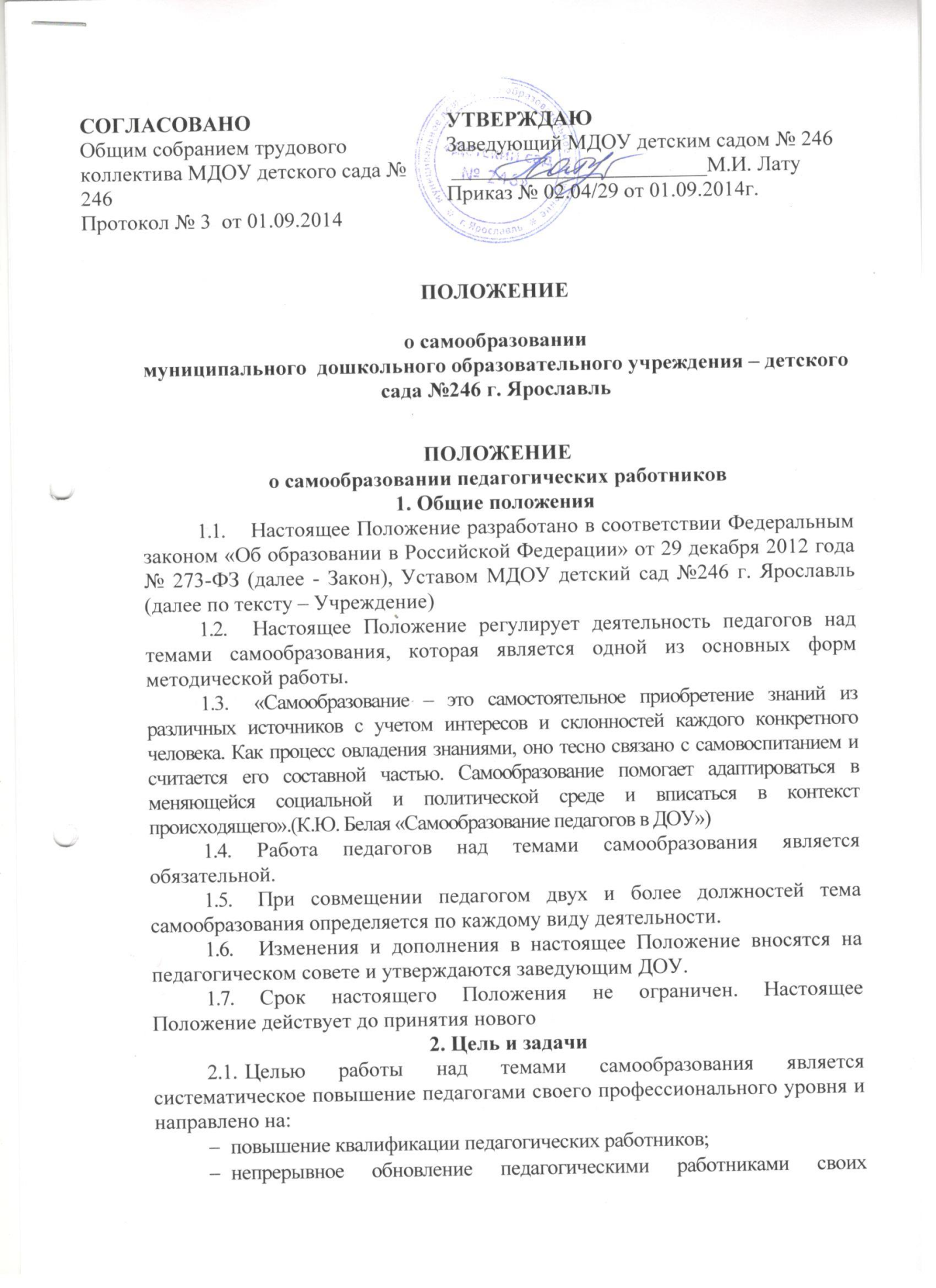 компетенций, необходимых для реализации федеральных государственных образовательных стандартов дошкольного образования нового поколения Задачи:совершенствование теоретических знаний, педагогического мастерства участников образовательного процесса;овладение новыми формами, методами и приемами обучения и воспитания детей;изучение и внедрение в практику передового педагогического опыта, новейших достижений педагогической, психологической и других специальных наук, новых педагогических технологийразвитие в ДОУ инновационных процессов.Порядок работы над темой самообразованияПорядок работы над темой самообразования состоит из четырех этаповПервый этап – выбор темы и сроков работы(приложение № 1 к Положению)3.1.1 Тема самообразования выбирается педагогом самостоятельнои согласовывается со старшим воспитателем.Тема самообразования определяется исходя из:основных направлений работы учреждения;затруднений педагогов;специфики их индивидуальных интересов.Срок работы над темой определяется индивидуально и может составлять от года до пяти лет в зависимости от обширности выбранной темы: краткосрочный – 1 год; среднесрочный – от 2 лет до 3 лет; долгосрочный – 3 – 5 летВторой этап – составление индивидуального плана работы над темой (приложение № 2 к Положению)Третий этап – отслеживание педагогическими работниками работы по теме (Приложение № 3 к Положению)Четвертый этап – результаты работы и формы его представления (Приложение № 4 к Положению)В процессе работы над темой самообразования и по ее завершении педагог представляет наработанный материал. Формы представления могут быть различны:Проведение открытого мероприятия (серии мероприятий) с последующим его (их) анализом и предоставлением конспекта (конспектов) в методический кабинет;выступления (отчет) на заседании методического объединения, педсоветас последующим предоставлением письменного текста выступления (отчета) в методический кабинет;методические рекомендации;публикации в средствах массовой информации;творческий отчет;выставка педагогических достижений (научно-методические разработки, программы, методические пособия, дидактический материал и т.п.).Документация педагогических работников по самообразованию:индивидуальный план работы по теме самообразования;ежегодный отчет по теме самообразования;итоговый отчет по теме самообразования.Методы и источники самообразованияПедагогические работники могут использовать следующие методы самообразования:самостоятельное изучение научно-педагогической литературы и методических рекомендаций;участие в различных формах методической работы на уровне ДОУ и/или муниципальном, региональном, федеральном;изучение передового педагогического опыта, накопленного в системе дошкольного образования;взаимопосещение различных мероприятий с их последующим анализом;анализ своей работы и ее результатов;участие в работе научных лабораторий и пр.;практическая апробация форм, средств, методов обучения и воспитания;разработка программы, методических материалов, дидактического пособия и т.п.;подготовка статей (рефератов, докладов и др.).Педагогические работники могут использовать различные источники самообразования, способствующие их личному и профессиональному росту:телевидение, газеты, журналы;литература (методическая, научно-популярная, публицистическая и др.);интернет, аудио-, видеоинформация на различных носителях;курсы повышения квалификации, в т.ч. и платные;мероприятия по обмену опытом (семинары, мастер-классы, конференции и пр.);театры, выставки, музеи и пр.;путешествия.Организация управления и контроляПроцесс самообразования педагогических работников инициируется и контролируется руководителями административной и методической структур ДОУ (далее – РАМС).В начале учебного года педагогические работники предоставляют РАМС тему самообразования и индивидуальный план работы, которые выносят на рассмотрение педагогического совета.Ежегодно (в апреле-мае) педагогические работники предоставляют отчет о проделанной работе по теме самообразования в выбранной ими форме.В конце учебного года РАМС подводит итоги работы по самообразованию педагогических работников на педагогическом совете. Наиболее значимый опыт работы педагога может быть рекомендован к распространению на различных уровнях.Весь наработанный материал сдается в методический кабинет и является доступным для ознакомления и использования всем заинтересованным лицам.Ежегодно РАМС проводится мониторинг деятельности педагогических работников по самообразованиюПрава, обязанности и ответственность педагогических работниковПедагогические работники в рамках осуществления деятельности по теме самообразования имеют право:на участие во всех мероприятиях, проводимых в системе дошкольного воспитания различного уровня;представлять РАМС предложения по совершенствованию системы деятельности педагогических работников по самообразованию;запрашивать от РАМС сведения, необходимые для работы по самообразованию;на самостоятельный выбор темы, методов и источников по самообразованию;на самостоятельное определение сроков и формы отчета по самообразованию;на смену темы в течение срока, отводимого на ее реализацию, но не более одного раза;на бесплатное пользование методическими, образовательными и научными услугами ДОУ (п. 8 ч. 3 ст. 47 Закона), на обращение в комиссию по урегулированию споров между участниками образовательных отношений (п. 12 ч. 3 ст. 47 Закона);другими правами, установленными действующим законодательством.Педагогические работники обязаны:систематически повышать свой профессиональный уровень (п.7 ч.1 ст.48 Закона).Педагогические работники несут ответственность:за неисполнение или ненадлежащее исполнение всех возложенных на педагогического работника задач, определяемых индивидуальным планом работы по теме самообразования;за своевременное составление и предоставление РАМС отчетов о работе по самообразованию.№Ф.И.О. педагогаДолжностьТема самообразованияГод работы над темойФорма отчетаРезультат (конкретные изменения в работе /динамика/)